METODIKA INTERAKTIVNÍ VÝUKOVÉ HODINY(IVH)*je-li nějaké, doporučuji číslovat + přiřazovat jméno** klávesou enter vložíte do tabulky další řádek (jednotlivé pojmy vkládejte na samostatné řádky)** klávesou enter vložíte do tabulky další řádek (popis obsahu musí mít rozsah minimálně 3 řádky)*** nehodící se odpověď (Ano – Ne) vymažteDatum vytvoření: 			22. února 2014Podpis autora metodiky IVH:	Mgr. Pavlína Vrbová-----------------------------------níže uvedené údaje vyplní mentor (prosím nevyplňujte)------------------------------------------       	„Dejme šanci přírodě – Interaktivní výuka přírodovědných předmětů na ZŠ“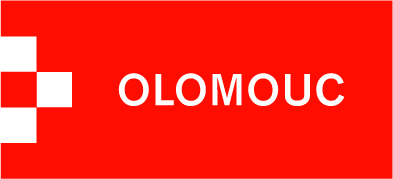         Registrační číslo: CZ.1.07/1.1.04/02.0114AIdentifikační údaje projektu:Identifikační údaje projektu:A1Název projektu:Dejme šanci přírodě – Interaktivní výuka přírodovědných předmětů na ZŠA2Registrační číslo projektu:CZ.1.07/1.1.04/02.0114A3Příjemce dotace:Statutární město OlomoucBIdentifikační údaje autora IVH:Identifikační údaje autora IVH:B1Jméno autora IVH:Pavlína VrbováB2Pozice autora v projektu:pedagog poradce 01.01.01.02.01.B3Název partnerské školy:FZŠ Olomouc, Hálkova 4CIdentifikační údaje předmětu pro zařazení IVH:Identifikační údaje předmětu pro zařazení IVH:C1Název předmětu:Environmentální výchovaC2Název tematického celku:Zvířata „Bydlí s námi“C3Ročník, ve kterém je předmět zařazen:5.- 7. ročníkDIdentifikační údaje IVH:Identifikační údaje IVH:D1Název IVH:Tematický den - ZvířataD2Identifikační číslo IVH: *D3Předpokládaný rozsah IVH:11 stranD4Předpokládaný časový rozsah IVH:45 minEZákladní pojmy, které IVH obsahuje:Potřeby zvířat, pes, kočka, papoušek, morče, krmení, prostor, čistota, veterinářPotřeby zvířat, pes, kočka, papoušek, morče, krmení, prostor, čistota, veterinářFStručný popis obsahu IVH:IVM je vytvořen jako doplňkový materiál k tematickému dni Zvířata.Komponenta životního prostředí je obsažena na stranách 3 - 11 ve výši 100%.IVM je vytvořen jako doplňkový materiál k tematickému dni Zvířata.Komponenta životního prostředí je obsažena na stranách 3 - 11 ve výši 100%.GSoupis vybavení nutných pro realizaci IVH:Soupis vybavení nutných pro realizaci IVH:Soupis vybavení nutných pro realizaci IVH:G1Interaktivní tabuleAnoG2DataprojektorAnoG3Osobní počítačAnoG4Ozvučovací systémAnoG5Hlasovací systémNeG6Tištěné materiályNeHPředpokládané prvky Activ Studia 3 které budou použity v IVH:Předpokládané prvky Activ Studia 3 které budou použity v IVH:Předpokládané prvky Activ Studia 3 které budou použity v IVH:H1Text napsaný pomocí funkce peroAnoH2Text napsaný pomocí funkce textAnoH3Podpora hlasovacího zařízeníNeH4Použití nástroje pro výběrAnoH5Použití nástroje peroAnoH6Použití nástroje gumaAnoH7Použití nástroje zvýrazňovačNeH8Použití nástroje plechovkaNeH9Použití nástroje kapátkoNeH10Použití nástroje clonaNeH11Použití nástroje reflektorneH12Použití nástroje LupaNeH13Použití libovolných prostředků z knihovnyAnoH14Použití obrázků z knihovnyAnoH15Použití zvuků z knihovnyNeH16Použití animací z knihovnyNeH17Použití akcíAnoH18Použití restrikcíNeH19Použití mřížkyNeH20Použití pokročilých nástrojůAnoH21Animace a videa na stránceAnoH22Pořadí a zamykání objektůAnoH23Použití kontejneruAnoH24Kontejner pro konkrétní objektAnoH25Kontejner pro klíčová slovaAnoH26Restrikce pro posouvání objektů v drázeNeH27Použití akcí pro velikost objektuNeH28Použití akcí pro změnu pozice objektuNeH29Použití vrstevAnoVyjádření mentora k metodice IVH:Vyjádření mentora k metodice IVH:Jméno mentora:Ing. Jan Liška, MSc.Přijato k dalšímu zpracování:Případné připomínky:Datum hodnocení:Podpis mentora: